Велопарковка I 919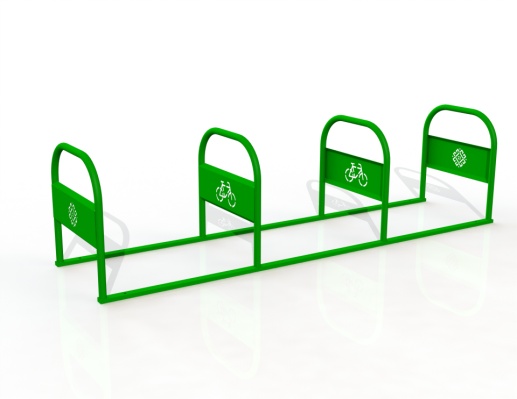 Общие размеры: Длина – 3000 мм. Ширина – 200 мм. Высота – 940 мм.Велопарковка I 919 представляет собой цельносварную металлическую конструкцию, состоящую из основания и четырех арок для крепления велосипедов.Основание выполнено из двух профильных труб 50*25*2 мм длиной 3000 мм, к которым приварены арки из трубы ВГП 32*2,8 мм. Между дугами арки приварены пластины из листа ГК 2 мм размером 696*274 мм. На пластинах вырезаны рисунки «Орнамент» (2 шт) и «Велосипед» (2 шт). По желанию заказчика на пластине можно вырезать любой рисунок. Расстояние между арками составляет 986 мм.  Все металлические детали покрыты порошковой краской, соответствующей требованиям санитарных норм и экологической безопасности. Сварные швы зачищены, гладкие. Поставляется в упакованном виде. Гарантия 12 мес.